Anniversaires du mois de septembre2016Emilie,Mathys et Dylan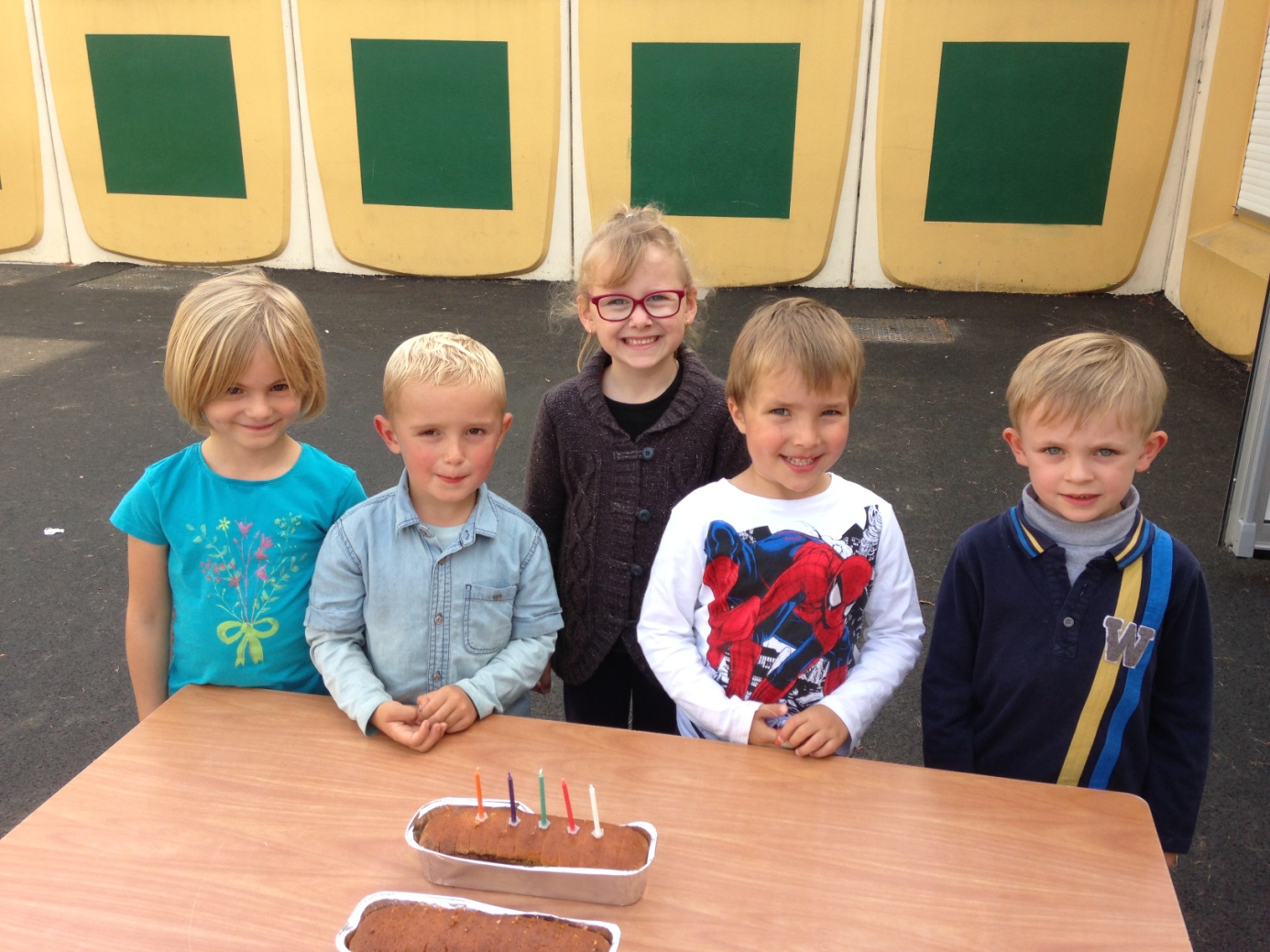 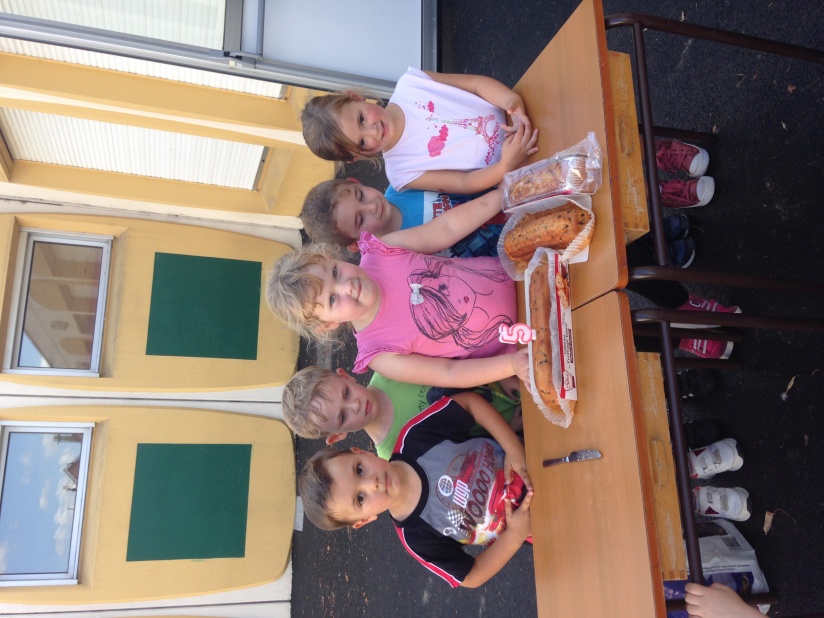 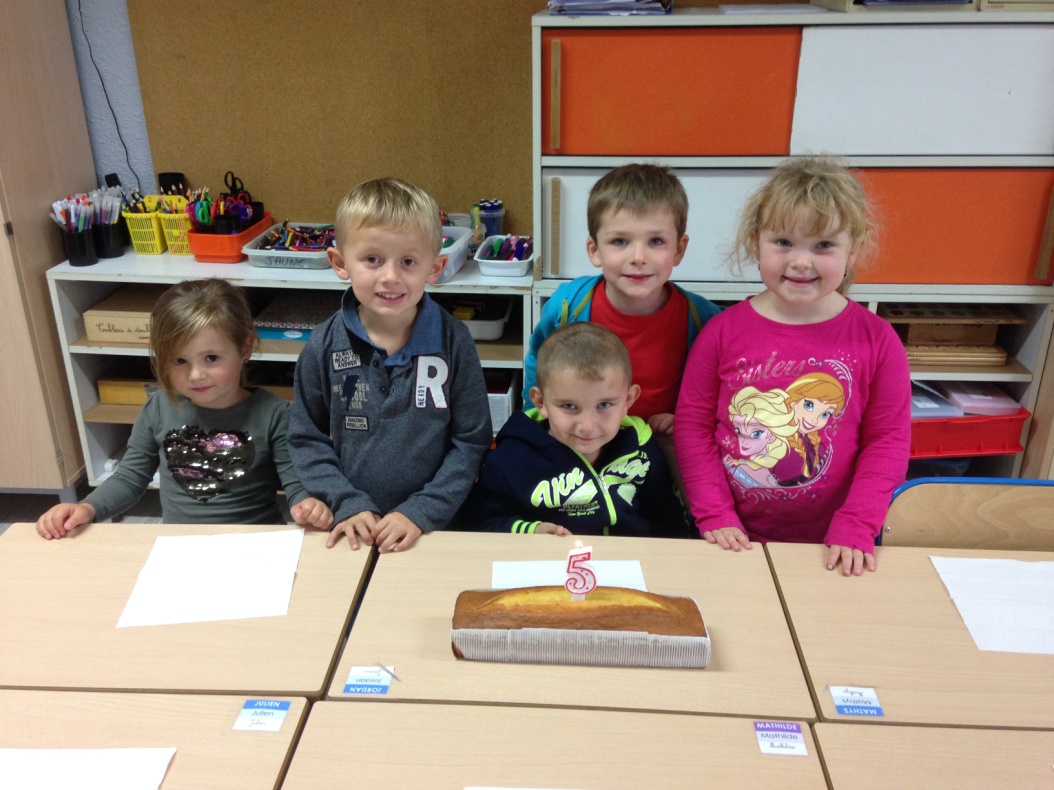 